                             申込日　：　20　　　　年　　　　　月　　　　　日　　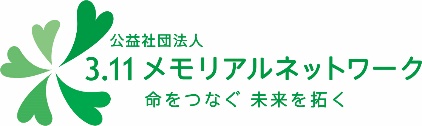 プログラム参加申込書ふりがなふりがなふりがなふりがな会社名会社名担当者様
氏名担当者様
氏名住所住所TELTELFAXFAX-　　　　　　--　　　　　　--　　　　　　--　　　　　　-E-mailE-mail参加団体名参加団体名当日おいでになる添乗員／幹事様氏名・携帯電話当日おいでになる添乗員／幹事様氏名・携帯電話-　　　　　　--　　　　　　--　　　　　　-ご希望日時ご希望日時年　　　　月　　 　日 （　　）～　年　　　　月　　 　日 （　　）～　年　　　　月　　 　日 （　　）～　ご参加
人数ご参加
人数大人：　　　　　　　人大学生：　　　　　 人小中高校生：　　　人未就学児：　　　　人大人：　　　　　　　人大学生：　　　　　 人小中高校生：　　　人未就学児：　　　　人ご移動手段ご移動手段大型バス ／ 中型バス ／ 乗用車 ／ 公共交通その他（　　　　　　　　）　　　　　　　台前後の
行程前後の
行程　例 （前）9:00松島の旅館出発（後）12:00女川到着
（前）
（後）　例 （前）9:00松島の旅館出発（後）12:00女川到着
（前）
（後）　例 （前）9:00松島の旅館出発（後）12:00女川到着
（前）
（後）　例 （前）9:00松島の旅館出発（後）12:00女川到着
（前）
（後）プログラムプログラムご希望のプログラムにチェックを入れてください<屋内・車内>□震災の語り部（60分）　　　　　  □車中案内（60分）□防災ワークショップ（30～60分）　□ボランティア講話（60分）<屋外>□語り部と歩く3.11（100分）　　　　　　　　　　□防災まちあるき／市街地エリア（60～90分）※アプリを使用	□防災まちあるき／津波復興祈念公園エリア（60～90分）※アプリを使用<資料館のガイドと組み合わせたプログラム>□資料館「MEET門脇」+「震災遺構 門脇小学校」を外観からご案内（60分）□「震災遺構 門脇小学校」+アプリを使用した遺構周辺をご案内（90～120分）□「みやぎ東日本大震災津波伝承館」＋アプリを使用した館周辺をご案内（90～120分＜その他＞□出張語り部（ご希望の会場に赴いて講話・約60～90分）会場名：　　　　　　　　　　　　　　　　　　　　　ご希望のプログラムにチェックを入れてください<屋内・車内>□震災の語り部（60分）　　　　　  □車中案内（60分）□防災ワークショップ（30～60分）　□ボランティア講話（60分）<屋外>□語り部と歩く3.11（100分）　　　　　　　　　　□防災まちあるき／市街地エリア（60～90分）※アプリを使用	□防災まちあるき／津波復興祈念公園エリア（60～90分）※アプリを使用<資料館のガイドと組み合わせたプログラム>□資料館「MEET門脇」+「震災遺構 門脇小学校」を外観からご案内（60分）□「震災遺構 門脇小学校」+アプリを使用した遺構周辺をご案内（90～120分）□「みやぎ東日本大震災津波伝承館」＋アプリを使用した館周辺をご案内（90～120分＜その他＞□出張語り部（ご希望の会場に赴いて講話・約60～90分）会場名：　　　　　　　　　　　　　　　　　　　　　ご希望のプログラムにチェックを入れてください<屋内・車内>□震災の語り部（60分）　　　　　  □車中案内（60分）□防災ワークショップ（30～60分）　□ボランティア講話（60分）<屋外>□語り部と歩く3.11（100分）　　　　　　　　　　□防災まちあるき／市街地エリア（60～90分）※アプリを使用	□防災まちあるき／津波復興祈念公園エリア（60～90分）※アプリを使用<資料館のガイドと組み合わせたプログラム>□資料館「MEET門脇」+「震災遺構 門脇小学校」を外観からご案内（60分）□「震災遺構 門脇小学校」+アプリを使用した遺構周辺をご案内（90～120分）□「みやぎ東日本大震災津波伝承館」＋アプリを使用した館周辺をご案内（90～120分＜その他＞□出張語り部（ご希望の会場に赴いて講話・約60～90分）会場名：　　　　　　　　　　　　　　　　　　　　　ご希望のプログラムにチェックを入れてください<屋内・車内>□震災の語り部（60分）　　　　　  □車中案内（60分）□防災ワークショップ（30～60分）　□ボランティア講話（60分）<屋外>□語り部と歩く3.11（100分）　　　　　　　　　　□防災まちあるき／市街地エリア（60～90分）※アプリを使用	□防災まちあるき／津波復興祈念公園エリア（60～90分）※アプリを使用<資料館のガイドと組み合わせたプログラム>□資料館「MEET門脇」+「震災遺構 門脇小学校」を外観からご案内（60分）□「震災遺構 門脇小学校」+アプリを使用した遺構周辺をご案内（90～120分）□「みやぎ東日本大震災津波伝承館」＋アプリを使用した館周辺をご案内（90～120分＜その他＞□出張語り部（ご希望の会場に赴いて講話・約60～90分）会場名：　　　　　　　　　　　　　　　　　　　　　ご希望のプログラムにチェックを入れてください<屋内・車内>□震災の語り部（60分）　　　　　  □車中案内（60分）□防災ワークショップ（30～60分）　□ボランティア講話（60分）<屋外>□語り部と歩く3.11（100分）　　　　　　　　　　□防災まちあるき／市街地エリア（60～90分）※アプリを使用	□防災まちあるき／津波復興祈念公園エリア（60～90分）※アプリを使用<資料館のガイドと組み合わせたプログラム>□資料館「MEET門脇」+「震災遺構 門脇小学校」を外観からご案内（60分）□「震災遺構 門脇小学校」+アプリを使用した遺構周辺をご案内（90～120分）□「みやぎ東日本大震災津波伝承館」＋アプリを使用した館周辺をご案内（90～120分＜その他＞□出張語り部（ご希望の会場に赴いて講話・約60～90分）会場名：　　　　　　　　　　　　　　　　　　　　　ご希望のプログラムにチェックを入れてください<屋内・車内>□震災の語り部（60分）　　　　　  □車中案内（60分）□防災ワークショップ（30～60分）　□ボランティア講話（60分）<屋外>□語り部と歩く3.11（100分）　　　　　　　　　　□防災まちあるき／市街地エリア（60～90分）※アプリを使用	□防災まちあるき／津波復興祈念公園エリア（60～90分）※アプリを使用<資料館のガイドと組み合わせたプログラム>□資料館「MEET門脇」+「震災遺構 門脇小学校」を外観からご案内（60分）□「震災遺構 門脇小学校」+アプリを使用した遺構周辺をご案内（90～120分）□「みやぎ東日本大震災津波伝承館」＋アプリを使用した館周辺をご案内（90～120分＜その他＞□出張語り部（ご希望の会場に赴いて講話・約60～90分）会場名：　　　　　　　　　　　　　　　　　　　　　ご希望のプログラムにチェックを入れてください<屋内・車内>□震災の語り部（60分）　　　　　  □車中案内（60分）□防災ワークショップ（30～60分）　□ボランティア講話（60分）<屋外>□語り部と歩く3.11（100分）　　　　　　　　　　□防災まちあるき／市街地エリア（60～90分）※アプリを使用	□防災まちあるき／津波復興祈念公園エリア（60～90分）※アプリを使用<資料館のガイドと組み合わせたプログラム>□資料館「MEET門脇」+「震災遺構 門脇小学校」を外観からご案内（60分）□「震災遺構 門脇小学校」+アプリを使用した遺構周辺をご案内（90～120分）□「みやぎ東日本大震災津波伝承館」＋アプリを使用した館周辺をご案内（90～120分＜その他＞□出張語り部（ご希望の会場に赴いて講話・約60～90分）会場名：　　　　　　　　　　　　　　　　　　　　　お支払方法お支払方法　※「出張語り部」は、旅費精算の都合上「事後振込」のみとなります。●お支払方法：□ 事後振込　　□ 当日支払　（領収書の宛名）　　　　　　　　　　　　　　　　　　　　様●「事後振込」をご希望の場合は請求書の送付方法をお選びください：□ 郵送　　　　 □ メール　※「出張語り部」は、旅費精算の都合上「事後振込」のみとなります。●お支払方法：□ 事後振込　　□ 当日支払　（領収書の宛名）　　　　　　　　　　　　　　　　　　　　様●「事後振込」をご希望の場合は請求書の送付方法をお選びください：□ 郵送　　　　 □ メール　※「出張語り部」は、旅費精算の都合上「事後振込」のみとなります。●お支払方法：□ 事後振込　　□ 当日支払　（領収書の宛名）　　　　　　　　　　　　　　　　　　　　様●「事後振込」をご希望の場合は請求書の送付方法をお選びください：□ 郵送　　　　 □ メール　※「出張語り部」は、旅費精算の都合上「事後振込」のみとなります。●お支払方法：□ 事後振込　　□ 当日支払　（領収書の宛名）　　　　　　　　　　　　　　　　　　　　様●「事後振込」をご希望の場合は請求書の送付方法をお選びください：□ 郵送　　　　 □ メール　※「出張語り部」は、旅費精算の都合上「事後振込」のみとなります。●お支払方法：□ 事後振込　　□ 当日支払　（領収書の宛名）　　　　　　　　　　　　　　　　　　　　様●「事後振込」をご希望の場合は請求書の送付方法をお選びください：□ 郵送　　　　 □ メール　※「出張語り部」は、旅費精算の都合上「事後振込」のみとなります。●お支払方法：□ 事後振込　　□ 当日支払　（領収書の宛名）　　　　　　　　　　　　　　　　　　　　様●「事後振込」をご希望の場合は請求書の送付方法をお選びください：□ 郵送　　　　 □ メール　※「出張語り部」は、旅費精算の都合上「事後振込」のみとなります。●お支払方法：□ 事後振込　　□ 当日支払　（領収書の宛名）　　　　　　　　　　　　　　　　　　　　様●「事後振込」をご希望の場合は請求書の送付方法をお選びください：□ 郵送　　　　 □ メール自由記述欄自由記述欄　※質問や希望等ありましたら、こちらにご記入ください。　※質問や希望等ありましたら、こちらにご記入ください。　※質問や希望等ありましたら、こちらにご記入ください。　※質問や希望等ありましたら、こちらにご記入ください。　※質問や希望等ありましたら、こちらにご記入ください。　※質問や希望等ありましたら、こちらにご記入ください。　※質問や希望等ありましたら、こちらにご記入ください。注意事項注意事項こちらの申込書は、震災遺構 大川小学校にて開催するプログラムではありません。大川小学校にて開催するプログラム申請書は別にございます。Webサイトをご確認ください。こちらの申込書は、震災遺構 大川小学校にて開催するプログラムではありません。大川小学校にて開催するプログラム申請書は別にございます。Webサイトをご確認ください。こちらの申込書は、震災遺構 大川小学校にて開催するプログラムではありません。大川小学校にて開催するプログラム申請書は別にございます。Webサイトをご確認ください。こちらの申込書は、震災遺構 大川小学校にて開催するプログラムではありません。大川小学校にて開催するプログラム申請書は別にございます。Webサイトをご確認ください。こちらの申込書は、震災遺構 大川小学校にて開催するプログラムではありません。大川小学校にて開催するプログラム申請書は別にございます。Webサイトをご確認ください。こちらの申込書は、震災遺構 大川小学校にて開催するプログラムではありません。大川小学校にて開催するプログラム申請書は別にございます。Webサイトをご確認ください。こちらの申込書は、震災遺構 大川小学校にて開催するプログラムではありません。大川小学校にて開催するプログラム申請書は別にございます。Webサイトをご確認ください。アンケート●当団体を知ったきっかけを教えてください□ 以前から利用している　　　　　　□ 当団体のWEBサイト　　　　　　　□ 口コミ
□ 他団体（　　　　　　　　　　　　）の紹介　　□ その他（　　　　　　　　　　　　　　　）●当団体を知ったきっかけを教えてください□ 以前から利用している　　　　　　□ 当団体のWEBサイト　　　　　　　□ 口コミ
□ 他団体（　　　　　　　　　　　　）の紹介　　□ その他（　　　　　　　　　　　　　　　）●当団体を知ったきっかけを教えてください□ 以前から利用している　　　　　　□ 当団体のWEBサイト　　　　　　　□ 口コミ
□ 他団体（　　　　　　　　　　　　）の紹介　　□ その他（　　　　　　　　　　　　　　　）●当団体を知ったきっかけを教えてください□ 以前から利用している　　　　　　□ 当団体のWEBサイト　　　　　　　□ 口コミ
□ 他団体（　　　　　　　　　　　　）の紹介　　□ その他（　　　　　　　　　　　　　　　）●当団体を知ったきっかけを教えてください□ 以前から利用している　　　　　　□ 当団体のWEBサイト　　　　　　　□ 口コミ
□ 他団体（　　　　　　　　　　　　）の紹介　　□ その他（　　　　　　　　　　　　　　　）●当団体を知ったきっかけを教えてください□ 以前から利用している　　　　　　□ 当団体のWEBサイト　　　　　　　□ 口コミ
□ 他団体（　　　　　　　　　　　　）の紹介　　□ その他（　　　　　　　　　　　　　　　）●当団体を知ったきっかけを教えてください□ 以前から利用している　　　　　　□ 当団体のWEBサイト　　　　　　　□ 口コミ
□ 他団体（　　　　　　　　　　　　）の紹介　　□ その他（　　　　　　　　　　　　　　　）●当団体を知ったきっかけを教えてください□ 以前から利用している　　　　　　□ 当団体のWEBサイト　　　　　　　□ 口コミ
□ 他団体（　　　　　　　　　　　　）の紹介　　□ その他（　　　　　　　　　　　　　　　）事務処理欄□入力（　　／　　）　　□可否連絡（　　　／　　　手段：　　　　　）　　□請求書（　　／　　）　　　　　　　　　　　□入力（　　／　　）　　□可否連絡（　　　／　　　手段：　　　　　）　　□請求書（　　／　　）　　　　　　　　　　　□入力（　　／　　）　　□可否連絡（　　　／　　　手段：　　　　　）　　□請求書（　　／　　）　　　　　　　　　　　□入力（　　／　　）　　□可否連絡（　　　／　　　手段：　　　　　）　　□請求書（　　／　　）　　　　　　　　　　　□入力（　　／　　）　　□可否連絡（　　　／　　　手段：　　　　　）　　□請求書（　　／　　）　　　　　　　　　　　□入力（　　／　　）　　□可否連絡（　　　／　　　手段：　　　　　）　　□請求書（　　／　　）　　　　　　　　　　　□入力（　　／　　）　　□可否連絡（　　　／　　　手段：　　　　　）　　□請求書（　　／　　）　　　　　　　　　　　金額合計金額合計